ВведениеДанный урок по окружающему миру «Кто такие звери?» изучается в разделе «Что и кто?» после изучения темы «Кто такие птицы?». Рассчитан на учеников первого класса (1-4), занимающихся по программе «Школа России», II четверть. Предмет 	Окружающий мирКласс 	1УМК	Окружающий мир. А.А. Плешаков. Издательство «Просвещение», 2023Окружающий мир. Рабочая тетрадь. Москва «Просвещение», 2023Тема 	Кто такие звери?Количество уроков по теме: 2Тип урока:	1Урок открытия новых знанийЦели: формировать у учащихся представление о зверях как животных, тело которых покрыто шерстью; познакомить с особенностями их строения; с местами их обитания, учить определять принадлежность животного к определенной группе.Задачи:1.	Изучить внешнее строение  и отличительные признаки зверей.2.	Развивать коммуникативные качества детей: умение слушать и понимать речь одноклассников, сотрудничать с ними, оформлять свою мысль в устной речи.3.	Развивать интерес к предмету через использование ИКТ.4.	Воспитывать  любовь к природе,  бережное отношение к ней.Планируемые результаты:	Предметные: Сформировать у детей понятие о зверях, уметь  их определять, знать внешнее строение зверей, учить бережному отношению к природе, вспомнить ПДД.Метапредметные: Познавательные: Находить нужную  информацию,  анализировать ее,находить сходство и различие между объектами, обобщать полученную информацию;сравнивать и группировать предметы по заданному признаку;находить ответы на вопросы, используя свой жизненный опыт и информацию, полученную на уроке.Регулятивные: Выработать на личностно-значимом уровне, внутренней готовности выполнения нормативных требований учебной деятельности. Работать по предложенному учителем плану, формулировать вопрос  (проблему, затруднение) с которым столкнулись учащиеся, давать оценку своим действиям.Коммуникативные: Оформлять свою мысль в устной речи, высказывать свою точку зрения, сотрудничать в парах, выслушивать мнение одноклассников.Ход урокаЭтап мотивации к учебной деятельности – организационный моментМотивировать учащихся к учебной деятельности, на эмоциональное восприятие материала. Дети организуют свое рабочее место. Настроить на работу, умение слушать.Прозвенел и смолк звонок.
Начинаем наш урок.
Можно за партой тихонько сидеть,
А можно отправиться в лес –
Чудеса посмотреть. Слайд 2Этап актуализации и фиксировании индивидуального затруднения в пробном действииИгра в игру «Кто лишний?» и закрепление собственных знаний. Выделение и осознание того, что уже пройдено. Умение отвечать на вопросы учителя. Формирование позиции положительного отношения к учению. Повторить темы прошлых уроков, мотивация к изучению нового материала- Сегодня мы с вами отправляемся в лес и вспомним, какие группы животных мы с Вами уже изучили? (Рыбы, насекомые, птицы). Игра “Кто в группе лишний» поможет нам. Слайд 3На экране картинки: шмель, бабочка, медведь, жук.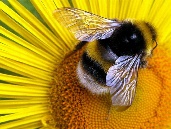 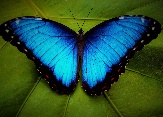 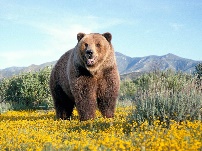 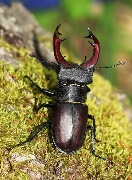 мышонок, синица, дятел, ласточка.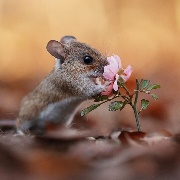 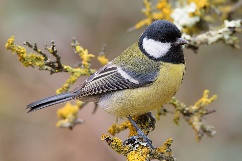 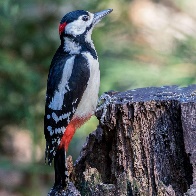 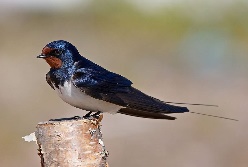 корова, ёрш, окунь, щука. 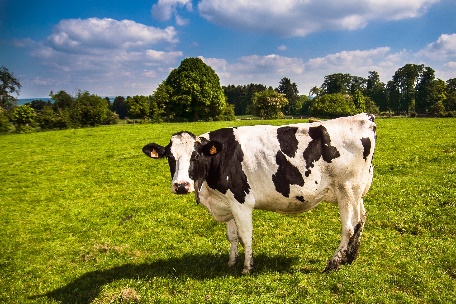 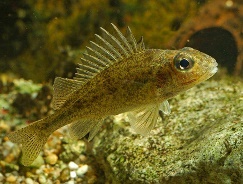 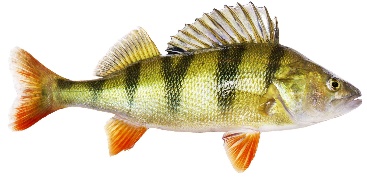 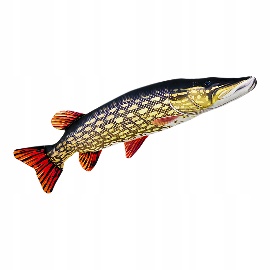 – Найдите лишнее животное. Объясни, почему вы считаете это животное лишним?- Назовите существенные признаки каждой группы животных. Этап выявления места и причины затруднения– Давайте вспомним, кто такие насекомые? Кто такие рыбы? Кто такие птицы?
- А как можно назвать одним словом тех животных, которые оказались лишними в нашей игре? (Звери) Слайд 4- Как вы думаете, о чём мы будем сегодня говорить? Что нового узнаем? - На уроке нам предстоит ответить на вопросы:- Кто такие звери?- Изучить строение тела зверей;- Чем звери выкармливают своих детёнышей;- Какое второе название у зверей?Физкультминутка Слайд 5Реализация двигательной активности.Мы ногами топ-топ,Мы руками хлоп-хлоп,А потом прыг-скокА потом вприсядку, И опять  вприсядку,Побежим мы по дорожкеРаз, два, три!И похлопаем в ладошкиРаз, два, три!И покрутим головамиРаз, два, три!Все танцуйте вместе с намиРаз, два, три!Этап построения проекта выхода из затрудненияДети самостоятельно добывают информацию с помощью исследований. Умение работать в группах, слушать других, не перебивать, отвечать точно. Уметь анализировать, проводить операции синтеза и классификации.- Чтобы путешествовать дальше мы должны знать кто такие звери и уметь их отличать от других групп животных.- У каждого на парте в конвертах лежат по два животных, но к сожалению, картинки животных необходимо собрать (собираем пазлы). Кто же у нас получился? (олень и заяц) Слайд 6Давайте рассмотрим животных, назовем их отличительный признак (олень – большой, заяц – маленький) и назовем их части тела (у каждого животного 5 частей тела: голова, шея, туловище, хвост, ноги.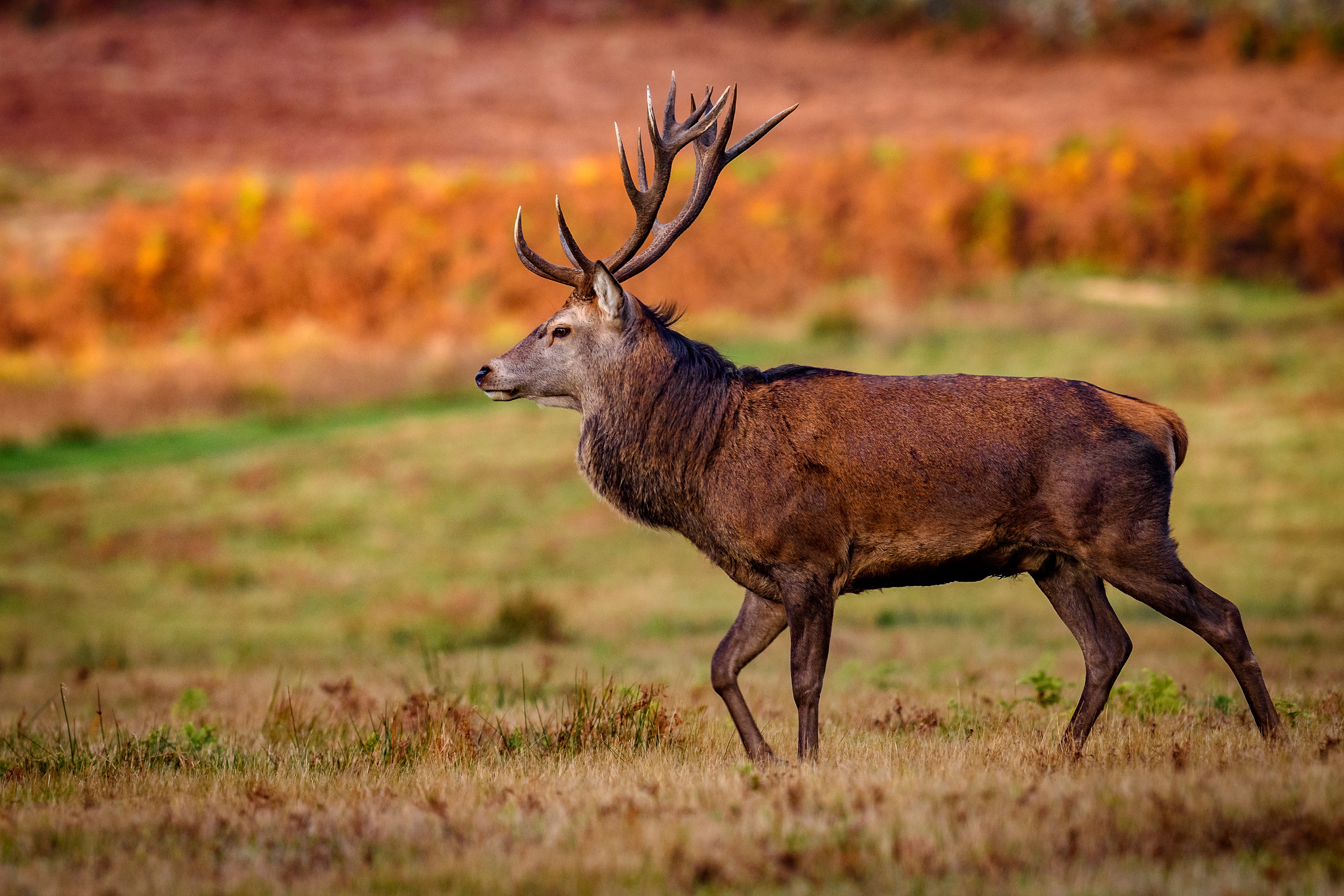 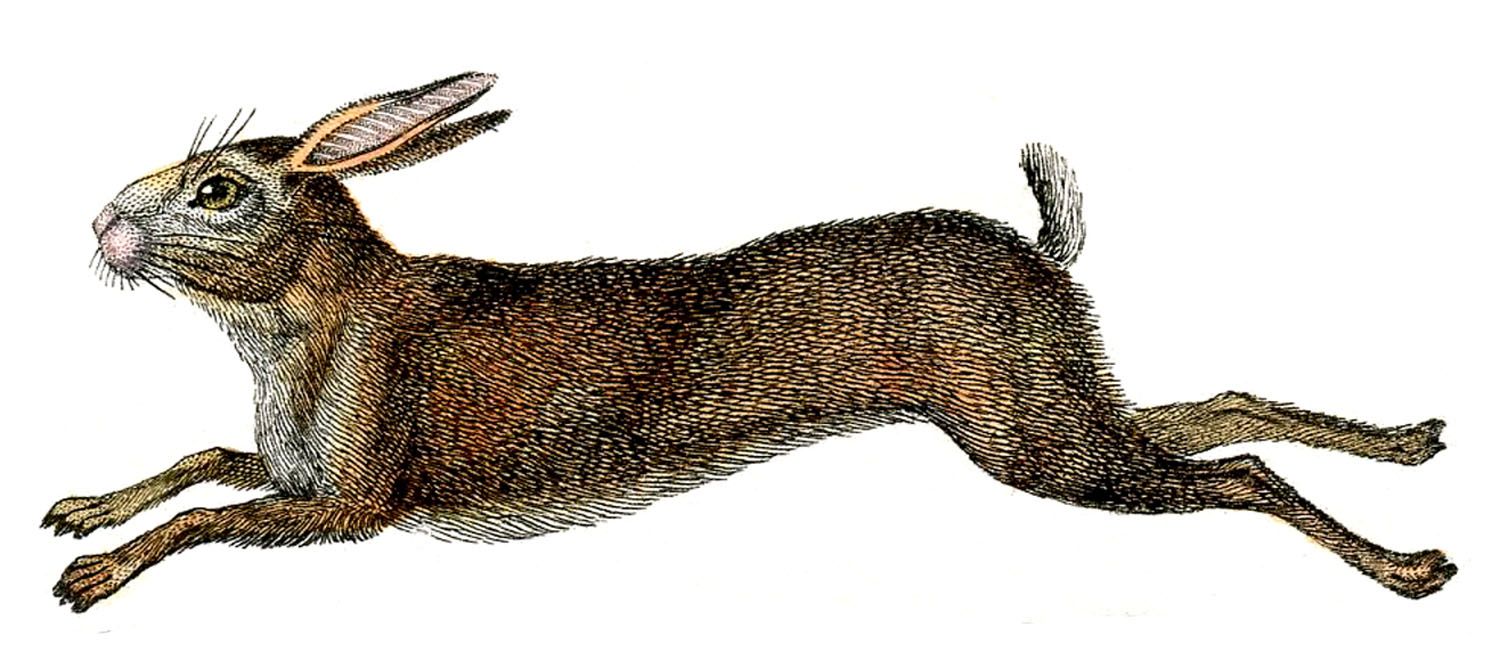 После выступления ребята делают вывод, что у каждого животного разный размер, разная форма, но части тела одинаковые.- Молодцы, справились с заданием.Этап реализации построенного проекта– Чтобы путешествовать дальше мы должны знать кто такие звери и уметь их отличать от других групп животных. Мы познакомимся со строением тела зверей и установим их главный признак.- Ребята, отгадав загадку, вы узнаете к кому в гости мы отправимся. Слайд 7Он животных многих выше,Безопаснее и тише.Глазки черные, как плошки,Очень маленькие рожки.Шея как высокий шкаф,А зовут его… (жираф)- Послушайте веселое стихотворение о жирафе. (Стихотворение подготовила  Белякова Татьяна)Шел по городу жираф,
У него был добрый нрав.
Никого не задевал,
Всем приветливо кивал.
Но порой его приветы
Оставались без ответа.
И тогда серчал жираф,
Несмотря на добрый нрав.- Ребят, когда я готовилась к уроку, то очень устала, случилась беда, помогите мне собрать жирафа, но задание усложним, Вы будете с закрытыми глазами.- Молодцы, какой красивый у нас с Вами получился жираф, Спасибо Вам)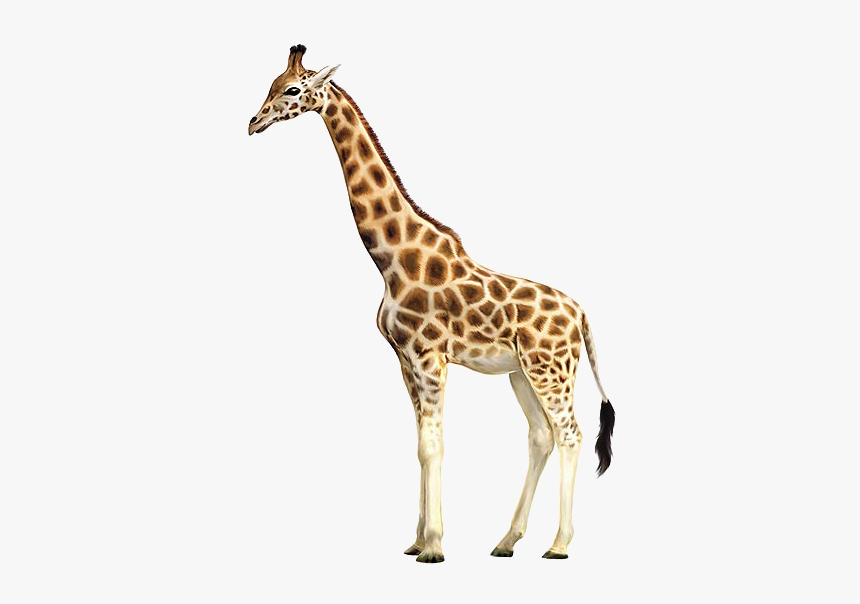 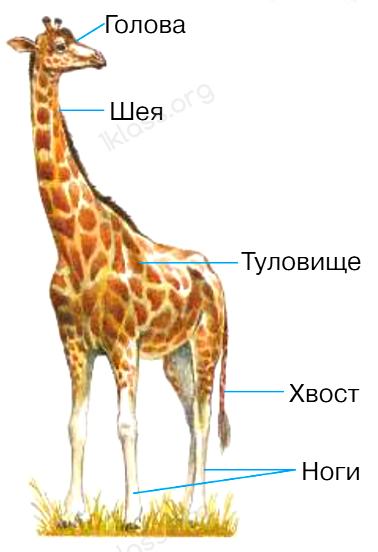 - Рассмотрим строение тела жирафа, назовем его части тела. Слайд 8Дети: Голова, шея, туловище, хвост, ноги.А теперь еще одна загадка:Серый маленький зверёк
Нёс сухарик в уголок,
А когда увидел кошку —
Испугался зверь немножко. (Мышь) Слайд 9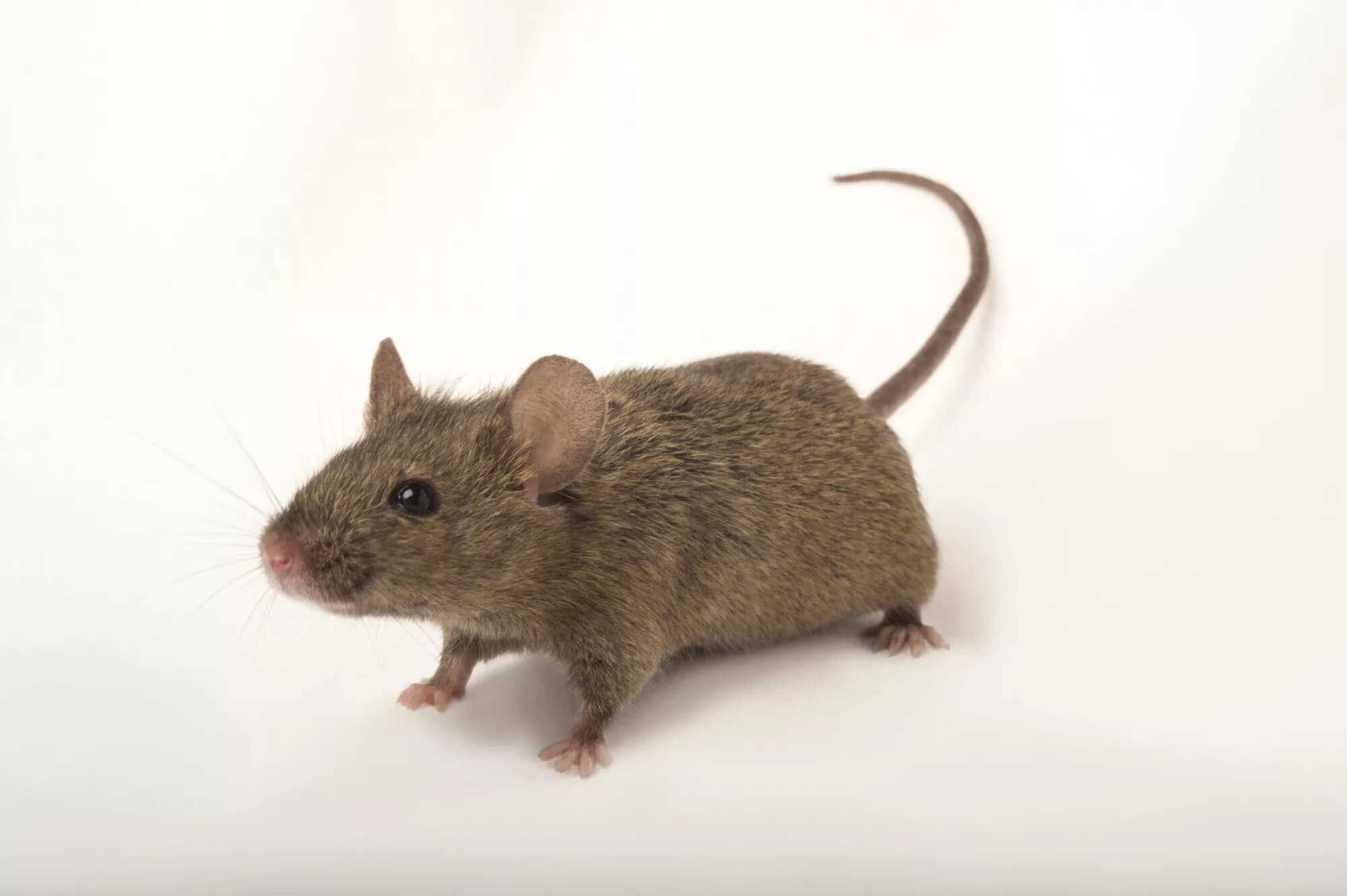 - Найдите у мышки голову, шею, туловище, ноги, хвост.– Что вы заметили?- Какой вывод сделаем? (Мышка — это тоже зверь, потому что у нее есть голова, шея, туловище, хвост, ноги.)- Тела разных зверей имеют разные форму и размер, но части тела у всех зверей одинаковые.- Какой вывод мы можем сделать?ВЫВОД: Тело зверей состоит из головы, шеи, туловища, ног, хвоста.- А чем же покрыто тело зверей? (Ответы обучающихся)- Вспомните, чем покрыто тело птиц, рыб? (Птиц — перьями, рыб — чешуей.)- Тело зверей покрыто шерстью. Шерсть, мех или волосы - это первый отличительный признак зверей.- Количество шерсти у них может быть различным, например, у слона ее мало, а у белого медведя ее много. Это зависит от того, в каком месте живет зверь. Есть звери, которые всю жизнь проводят в воде. Это дельфины и киты. Их ноги превратились в плавники. Такие же плавники у тюленей, морских львов и моржей, хотя они проводят в воде только часть своей жизни. Посмотрите на изображение кита. У него нет шерсти, а тело покрыто гладкой кожей. Ученые говорят, что когда-то давным-давно, у китов была шерсть, но она постепенно исчезла от долгого пребывания в воде. Слайд 10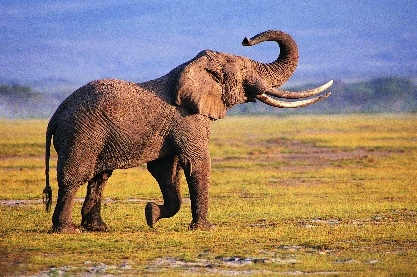 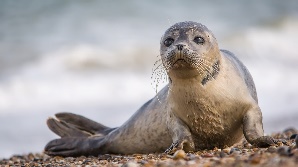 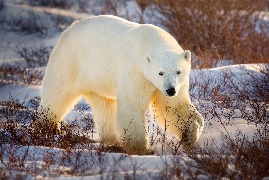 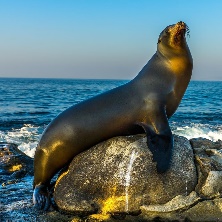 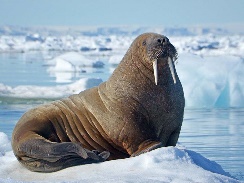 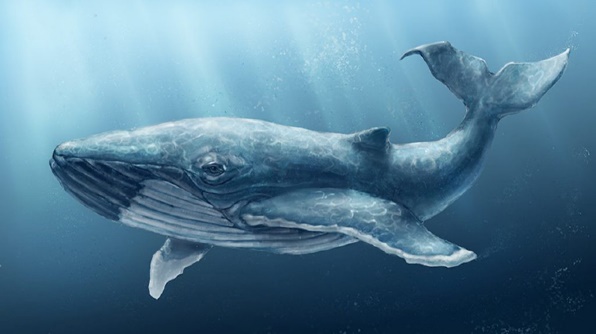 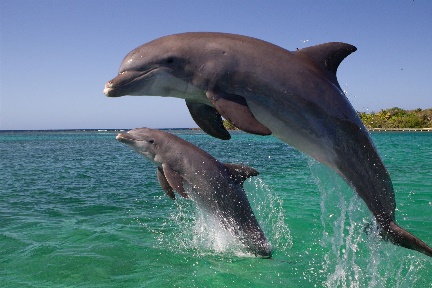 - Теперь мы знаем отличительный признак зверей. Какой вывод мы можем сделать?ВЫВОД: Тело зверей покрыто шерстью.7.	Этап первичного закрепления с проговариванием во внешней речи— А что изображено на Слайде 11? (У собаки появились щенки, и она их кормит молоком, у медведицы – медвежата, у зайчихи - зайчата)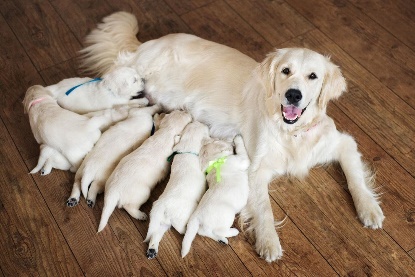 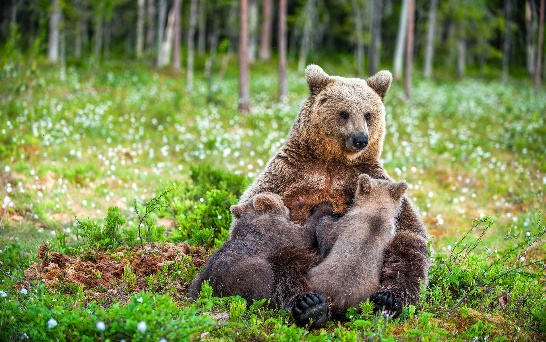 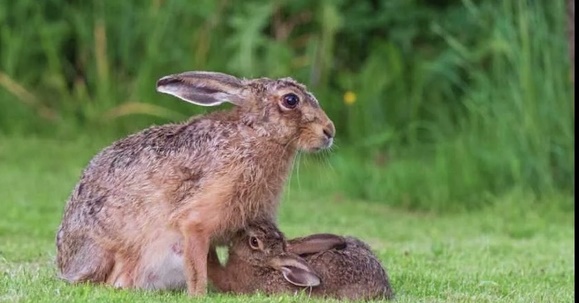 — Какую новую информацию о зверях вы узнали по фотографии? (Звери выкармливают детенышей молоком.)- Вот поэтому второе название зверей — млекопитающие. Запомните, ребята, что все звери млекопитающие. От слова «млеко» - молоко. - Какой можно сделать вывод? ВЫВОД: Зверей называют млекопитающими.- Есть млекопитающие, которые всю жизнь проводят в воде. Это дельфины и киты. Их ноги превратились в плавники, а тело покрыто гладкой кожей. Киты и дельфины дышат лёгкими и вскармливают своих детёнышей молоком, поэтому они – млекопитающие, а не рыбы.8. 	Этап включения в систему знанияПредлагаем вам нарисовать зверя, которого Вы сами придумаете, определите для себя, какими способностями и признаками он обладает, но для I ряд – Ваш зверь обитает в водеII ряд – Ваш зверь обитает в теплой средеIII ряд – Ваш зверь обитает в суровом (морозном) климате.Также необходимо придумать, чем Ваш зверь питается и как его зовут.Если не успеем на уроке, это будет Вашим домашним заданием.9. Этап рефлексии учебной деятельности на уроке- Наше путешествие подходит к концу. Возьмите листочки с тестом «Кто такие звери?». Возьмите красный карандаш. Давайте ответим на вопросы.- Какое из этих животных зверь? (закрасьте нужный кружок)- Какое из этих животных не зверь? (закрасьте нужный кружок)-Чем покрыто тело большинства зверей? (закрасьте нужный кружок)- Проверьте себя. У кого также? (светофор)На экране появляются правильные ответы.- А теперь приглашаю вас всех на поляну, украсим поляну цветами. Для этого нужно оценить свое настроение на уроке: если вам было интересно возьмите красный цветок. Если вам было что-то непонятно - желтый цветок. А если на уроке вам было неинтересно скучно, то синий. 10. Подведение итогов урока.- Вернемся к учебной задаче урока. Кого называют зверями? (Животных, тело которых покрыто шерстью.)- Почему второе название зверей — млекопитающие? (Звери выкармливают детенышей молоком.)- Приведите примеры зверей. (Ответы детей.)Обязательно оценить, кто как работал на уроке, не забыть!!!